Table 7.2.3.7.1.3 - Lot Types 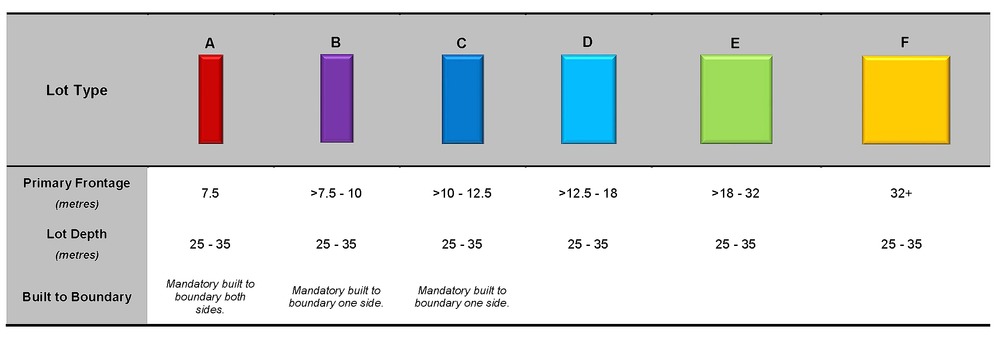 Table 7.2.3.7.1.2 Assessable development - Reconfiguring a lot code - Urban living precinctPerformance outcomesExamples that achieve aspects of the Performance OutcomeE ComplianceYesNo see PO or NAJustification for complianceWhere on a developable lot or creating developable lotsWhere on a developable lot or creating developable lotsWhere on a developable lot or creating developable lotsWhere on a developable lot or creating developable lotsLot size and designLot size and designPO1Reconfiguring a lot does not result in additional lots.No example provided.Boundary realignmentPO2Boundary realignments do not result in the:fragmentation or alienation of the land or result in the loss of land for future urban purposes;delay the use of the land for urban purposes;adverse impacts on the quality and integrity of the biodiversity and ecological values inherent to a High Value Area identified in Overlay map - Environmental areas; existing land uses on-site becoming non-compliant due to:lot size;parking requirements;servicing;dependant elements of an existing or approved land use being separately titled.No example provided.Where on a developed lot or creating developed lotsWhere on a developed lot or creating developed lotsSite densitySite densityPO3Reconfiguring of a lot achieves a net residential density between 11 - 30 lots per hectare to maintain a diverse medium density neighbourhood character. E3Development is in accordance with a Neighbourhood development plan.Lot design, mix and locationLot design, mix and locationPO4Lots have a sufficient area and dimension for them to accommodate:dwelling(s) including all domestic outbuildings;areas for car parking, access and manoeuvring;areas for private open space.E4.1Lot sizes and dimensions (excluding any access handles) comply with Lot Types A, B, C, D, E or F in accordance with Table 7.2.3.7.1.3: Lot Types. PO4Lots have a sufficient area and dimension for them to accommodate:dwelling(s) including all domestic outbuildings;areas for car parking, access and manoeuvring;areas for private open space.E4.2Development is in accordance with a Neighbourhood development plan.PO5Reconfiguring a lot provides for a variety of housing options, by way of a mix of lot sizes and dimensions consistent with the medium density character of the precinct, whilst facilitating delivery of diversity within the streetscape. E5.1For reconfiguring a lot which creates in excess of 5 new lots, a mix of lot types in accordance with Table 7.2.3.7.1.3 are to be incorporated into the development as follows: 5 - 10 lots - 2 lot types11 - 20 lots - 3 lot types21 - 50 lots - 4 lot types (must include lot type A)>50 lots - 5 lot types (must include lot type A)PO5Reconfiguring a lot provides for a variety of housing options, by way of a mix of lot sizes and dimensions consistent with the medium density character of the precinct, whilst facilitating delivery of diversity within the streetscape. E5.2For reconfiguring a lot which creates in excess of 20 new lots, the following minimum percentages of lot types in accordance with Table 7.2.3.7.1.3 apply: Lot Type A - 10% of new lots and Lot Type F - 5% of new lots; orLot Type A - 15% of new lots and Lot Type F - 2% of new lots; orLot Type A - 15% of new lots and Lot Type B - 15% of new lots.PO5Reconfiguring a lot provides for a variety of housing options, by way of a mix of lot sizes and dimensions consistent with the medium density character of the precinct, whilst facilitating delivery of diversity within the streetscape. E5.3Development is in accordance with a Neighbourhood development plan.PO6A range of different lots are distributed throughout the development with no one lot type concentrated within a single location, to create diversity within the streetscape and minimise conflicts between vehicle access and on street parking. E6.1Where not accessed via a laneway, a maximum of 4 adjoining lots of the same type in accordance with Table 7.2.3.7.1.3 are proposed where fronting the same street. PO6A range of different lots are distributed throughout the development with no one lot type concentrated within a single location, to create diversity within the streetscape and minimise conflicts between vehicle access and on street parking. E6.2Where accessed via a laneway, a maximum of 8 adjoining lots of the same type in accordance with Table 7.2.3.7.1.3are proposed where fronting the same street. PO6A range of different lots are distributed throughout the development with no one lot type concentrated within a single location, to create diversity within the streetscape and minimise conflicts between vehicle access and on street parking. E6.3Development is in accordance with a Neighbourhood development plan.PO7Lots that facilitate medium to high density residential uses (freehold or community titles) are located in proximity to recreational opportunities, commercial and community facilities and public transport nodes. E7Development is in accordance with a Neighbourhood development plan.ORLots with frontages of 7.5 metres or less are located within 200 metres of:a park; ora public transport stop or station; ora higher order centre, district centre, local centre or neighbourhood hub (refer Overlay map - Community activities and neighbourhood hubs). ANDLots with frontages of 32 metres or greater are predominately located on corner lots or lots with dual road frontages, and within 200 metres of: a park; ora public transport stop or station; ora higher order centre, district centre, local centre or neighbourhood hub (refer Overlay map - Community activities and neighbourhood hubs). PO8Narrow lots do not adversely affect the character and amenity of the precinct.  Residential uses establish in a manner which facilitates an integrated streetscape, maximises the efficient use of land and achieves a safe and efficient street network. E8Development is in accordance with a Neighbourhood development plan.PO9Group construction and integrated streetscape solutions are encouraged through the location and grouping of lots suitable for terrace and row housing. E9.1Any lot sharing a boundary with a Lot Type A must contain a mandatory built to boundary wall on the shared boundary.PO9Group construction and integrated streetscape solutions are encouraged through the location and grouping of lots suitable for terrace and row housing. E9.2Driveway crossovers for lots with frontages of less than 10m are paired up to facilitate on-street parking.PO9Group construction and integrated streetscape solutions are encouraged through the location and grouping of lots suitable for terrace and row housing. E9.3Development is in accordance with a Neighbourhood development plan.Rear lotsRear lotsPO10Rear lots:contribute to the mix of lot sizes;are limited to 1 behind any full frontage lot (i.e. a lot with a street frontage that is not an access handle);Provide sufficient area for vehicles to manoeuvre on-site allowing entry and exit to the rear lot in forward gear.E10Development is in accordance with a Neighbourhood development plan.PO11Access handles for rear lots are:a minimum of 5m wide to allow for safe vehicle access and service corridors from the rear lot to the street;are located on 1 side of the full frontage lot;limited to no more than 2 directly adjoining each other.E11Development is in accordance with a Neighbourhood development plan.Street design and layoutStreet design and layoutPO12Street layouts facilitate regular and consistent shaped lots through the use of rectilinear grid patterns, or modified grid patterns where constrained by topographical and other physical barriers. E12Development is in accordance with a Neighbourhood development plan.PO13Street layouts are designed to connect to surrounding neighbourhoods by providing an interconnected street, pedestrian and cyclist networks that connects nearby centres, neighbourhood hubs, community facilities, public transport nodes and open space to residential areas for access and emergency management purposes. The layout ensures that new development is provided with multiple points of access. The timing of transport works ensures that multiple points of access are provided during early stages of a development. E13Development is in accordance with a Neighbourhood development plan.PO14Street layouts provide an efficient and legible movement network with high levels of connectivity within and external to the to the site by: facilitating increased active transport with a focus on safety and amenity for pedestrians and cyclists;providing street blocks with a maximum walkable perimeter of 500m (refer Figure - Street block design);providing a variety of street block sizes;reducing street block sizes as they approach an activity focus;facilitating possible future connections to adjoining sites for roads, green linkages and other essential infrastructure.E14Development is in accordance with a Neighbourhood development plan.PO15Street layouts create convenient and highly permeable movement networks between lower and higher order roads, whilst not adversely affecting the safety and function of the higher order road. E15Development is in accordance with a Neighbourhood development plan.PO16Streets are designed and constructed to cater for:safe and convenient pedestrian and cycle movement;on street parking adequate to meet the needs of future residents;efficient public transport routes;expected traffic speeds and volumes;utilities and stormwater drainage;lot access, sight lines and public safety;emergency access and waste collection;waste service vehicles;required street trees, landscaping and street furniture.E16Development is in accordance with a Neighbourhood development plan.PO17Intersections are designed and constructed to provide for the safe and efficient movement of pedestrians, cyclists, public transport and private vehicles. E17Development is in accordance with a Neighbourhood development plan.PO18Cul-de-sac or dead end streets are not proposed unless:topography or other physical barriers exist to the continuance of the street network or vehicle connection to an existing road is not permitted; there are no appropriate alternative solutions;the cul-de-sac or dead end street will facilitate future connections to adjoining land or development.E18Development is in accordance with a Neighbourhood development plan.PO19Where cul-de-sacs are proposed due to connection to existing roads not being permitted, they are to be designed to allow a 10m wide pedestrian connection through to the existing road with no lots proposed at the head of the cul-de-sac generally as shown in the figure below. Figure - Cul-de-sac design 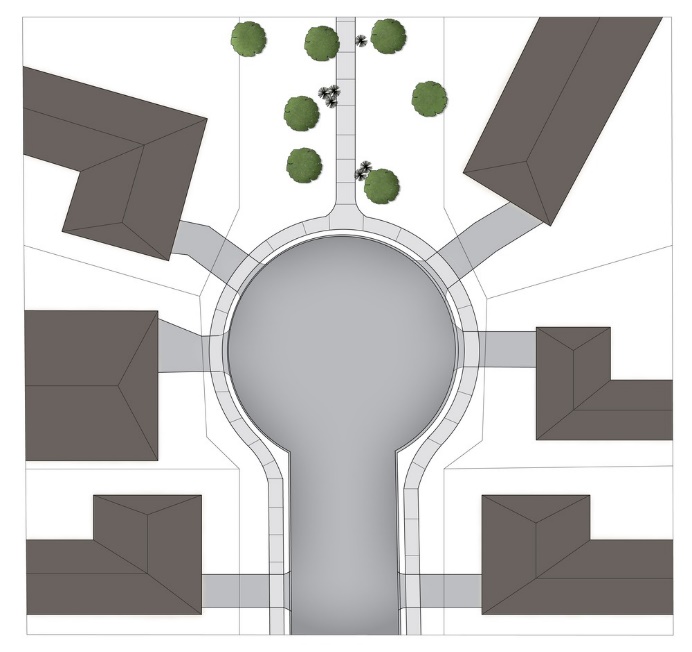 E19Development is in accordance with a Neighbourhood development plan.PO20Streets are designed and oriented to minimise the impact of cut and fill on the amenity of the streetscape and adjoining development.E20Development is in accordance with a Neighbourhood development plan.ORStreet alignment follows ridges or gullies or runs perpendicular to slope.PO21Streets are oriented to encourage active transport through a climate responsive and comfortable walking environment whilst also facilitating lots that support subtropical design practices, including: controlled solar access & shade provision;cross-ventilation.E21.1Development is in accordance with a Neighbourhood development plan.ORWhere not unduly constrained by topography or other physical barrier, streets are primarily oriented within 20 or 30 degrees of North-South or East-West in accordance with Figure - Preferred street orientation below. Figure - Preferred street orientation  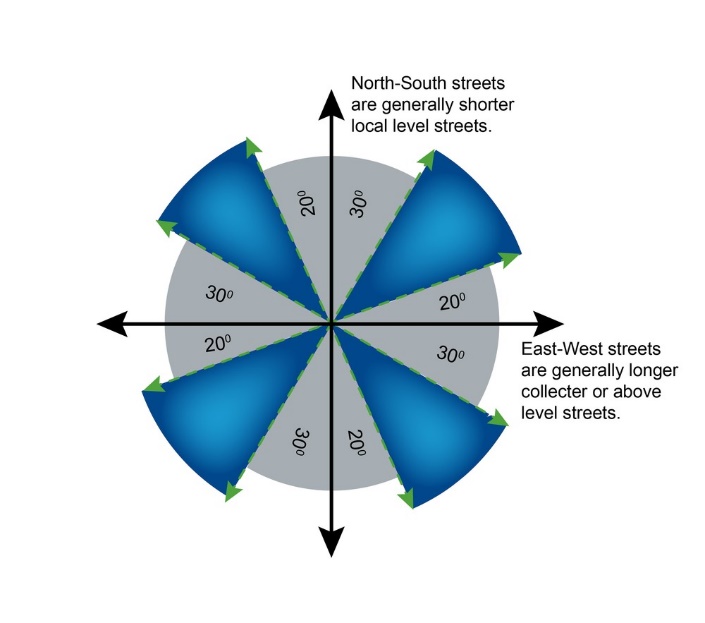 PO21Streets are oriented to encourage active transport through a climate responsive and comfortable walking environment whilst also facilitating lots that support subtropical design practices, including: controlled solar access & shade provision;cross-ventilation.E21.2Development is in accordance with a Neighbourhood development plan.ORThe long axis of a street block is oriented east-west to facilitate a north-south orientation for a majority of lots as per Figure - Street block design below. PO21Streets are oriented to encourage active transport through a climate responsive and comfortable walking environment whilst also facilitating lots that support subtropical design practices, including: controlled solar access & shade provision;cross-ventilation.E21.3Development is in accordance with a Neighbourhood development plan.ORWhere lots are oriented east west, they are 14m or wider so as to allow for alternative dwelling design to achieve solar access and cross-ventilation as per Figure -Street block design below. Figure - Street block design  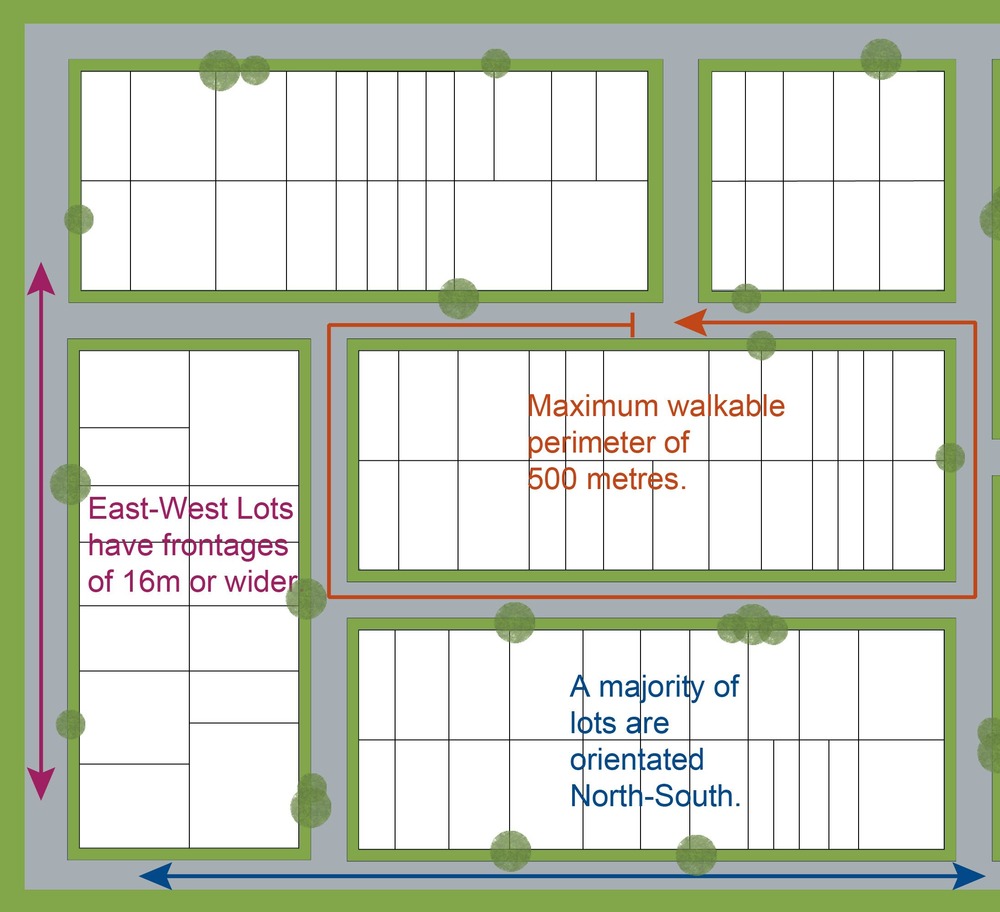 Figure - Street block design  Movement networkMovement networkPO22The street network creates convenient access to major streets roads for heavy vehicles and commercial traffic without introducing through traffic to residential streets. The street network is designed in accordance with a Neighbourhood development plan that reflects the urban structure concept shown indicatively on Figure 7.2.3.2 - Movement, Major streets. E22Development is in accordance with a Neighbourhood development plan.PO23The road network has sufficient reserve and pavement widths to cater for the current and intended function of the road in accordance with the road type in accordance with Planning scheme policy - Integrated design. E23Development is in accordance with a Neighbourhood development plan.PO24The street networks encourage walking and cycling and a safe environment for pedestrians and cyclists. The street network is designed in accordance with a Neighbourhood development plan that reflects the urban structure concept shown indicatively on Figure 7.2.3.3 - Movement, walking and cycling. E24Development is in accordance with a Neighbourhood development plan.Laneway design and locationLaneway design and locationPO25Laneway location contributes to a high standard of amenity for adjoining lots and the streetscape.E25Development is in accordance with a Neighbourhood development plan.ORLaneways are primarily used where:vehicle access is not permitted from the primary street frontage; or limiting vehicle access from the primary street frontage results in a positive streetscape outcome; orwhere lots directly adjoin a local, district or regional Park(57). PO26Laneways service a limited number of allotments, creating a sense of place and enclosed feeling for the pedestrian environment whilst contributing to the high level of connectivity of the street network E26Development is in accordance with a Neighbourhood development plan.ORLaneways are limited to 130m in length; andLaneways are not designed as dead ends or cul-de-sacs, and are to have vehicle connections to an access street at both ends; and Where laneways exceed 100m in length, a mid lane pedestrian connection is to be provided between the adjacent access streets and the laneway. PO27Laneway design ensures the safety of pedestrians, cyclists and motorists by way of site lines, and sufficient road reserve for vehicle movements and the provision of street lighting. E27Development is in accordance with a Neighbourhood development plan.ORLaneways are designed with minor meanders only, and maintain direct lines of sight from one end of the laneway to the other; and Laneways provide road dedication at strategic locations along the laneway to allow the construction of street lighting and any electrical pillars associated with the street lighting in accordance with current Australian Standards. Park(57) and open spacePark(57) and open spacePO28A hierarchy of Park(57) and open space is provided to meet the recreational needs of the community in accordance with a Neighbourhood development plan that reflects the urban structure concept shown indicatively on Figure 7.2.3.4 - Green network and open space. E28Development is in accordance with a Neighbourhood development plan.PO29Park(57) are provided within walking distance of all new residential lots as follows: district parks are provided within 15 minutes walking distance time of houses;local and neighbourhood parks are provided within 5 minutes walking distance time.E29Development is in accordance with a Neighbourhood development plan.PO30Park(57) is of a size and design standard to meet the needs of the expected users.  Parks(57) are provided as per the following table and seek to: retain stands of trees in Parks(57) – for environmental ‘stepping stones’ and for urban relief; locate on hilltops, gullies, river banks and between neighbourhoods.E30Development is in accordance with a Neighbourhood development plan.PO31The safety and useability of parks is ensured through the careful design of the street network and lot locations which provide high levels of surveillance and access into the park(57) or open space area.  The provision of parks will consider the following: local and district parks are bordered by streets and not lots wherever possible;where lots do addresses local and district parks(57), fencing is provided along the park(57) boundary at a maximum height of 1m prior to the sealing of the plan of subdivision; the design of fencing and retaining features allows for safe and direct pedestrian access between the park(57) and private allotment through the use of private gates and limited retaining features along park(57) boundaries. E31Development is in accordance with a Neighbourhood development plan.Boundary realignmentBoundary realignmentPO32Boundary alignments ensure that infrastructure and services are wholly contained within the lot they serve.No example provided.PO33Boundary realignment does not result in:existing land uses on-site becoming non-complying with planning scheme criteria;lots being unserviced by infrastructure;lots not providing for own private servicingadverse impacts on the quality and integrity of the biodiversity and ecological values inherent to a High Value Area identified in Overlay map - Environmental areas . No example provided.PO34Boundary realignment results in lots which have appropriate size, dimensions and access to cater for uses consistent with the precinct, sub-precincts and any relevant other precinct. E34Lot sizes and dimensions (excluding any access handles) comply with Lot Types A, B, C, D, E or F in accordance with Table 7.2.3.7.1.3: Lot Types. Reconfiguring existing development by Community TitleReconfiguring existing development by Community TitlePO35Reconfiguring a lot which creates or amends a community title scheme as described in the Body Corporate and Community Management Act 1997 is undertaken in a way that does not result in existing uses on the land becoming unlawful or otherwise operating in a manner that is: inconsistent with any approvals on which those uses rely; orinconsistent with the for accepted development requirements applying to those uses at the time that they were established.No example provided.Reconfiguring by LeaseReconfiguring by LeasePO36Reconfiguring a lot which divides land or buildings by lease in a way that allows separate occupation or use of those facilities is undertaken in a way that does not result in existing uses on the land becoming unlawful or otherwise operating in a manner that is: inconsistent with any approvals on which those uses rely; orinconsistent with the for accepted development requirements applying to those uses at the time that they were established.No example provided.Volumetric subdivisionVolumetric subdivisionPO37The reconfiguring of the space above or below the surface of the land ensures appropriate area, dimensions and access arrangements to cater for uses consistent with the precinct and does not result in existing land uses on-site becoming non-complying with planning scheme criteria. No example provided.Reticulated supplyReticulated supplyPO38Each lot is provided with an appropriate level of service and infrastructure commensurate with the precinct. All services, including water supply, stormwater management, sewerage disposal, stormwater disposal, drainage, electricity, telecommunications and gas (if available) are provided in a manner that: is efficient in delivery of service;is effective in delivery of service;is conveniently accessible in the event of maintenance or repair;minimises whole of life cycle costs for that infrastructure;minimises risk of potential adverse impacts on the natural and built environment;minimises risk of potential adverse impact on amenity and character values;recognises and promotes Councils Total Water Cycle Management policy and the efficient use of water resources.E38Lots are provided with:a connection to the reticulated water supply infrastructure network;a connection to the sewerage infrastructure network;a connection to the reticulated electricity infrastructure network; anda physical connection to the telecommunication network, that where available to the land is part of the high speed broadband network. Stormwater location and designStormwater location and designPO39The development is planned and designed considering the land use constraints of the site and incorporates water sensitive urban design principles. No example provided.PO40Stormwater drainage pipes and structures through or within private land are protected by easements in favour of Council with sufficient area for practical access for maintenance. No example provided.PO41Management facilities are located outside of riparian areas and prevent increased channel bed and bank erosion.No example provided.PO42Natural streams and riparian vegetation are retained and enhanced through revegetation.No example provided.PO43Areas constructed as detention basins are adaptable for passive recreation.No example provided.PO44Development maintains and improves the environmental values of waterway ecosystems.No example provided.PO45Constructed water bodies are not dedicated as public assets.No example provided.Stormwater management systemStormwater management systemPO46The major drainage system has the capacity to safely convey stormwater flows for the defined flood event.E46The roads, drainage pathways, drainage features and waterways safely convey the stormwater flows for the defined flood event without allowing flows to encroach upon private lots. PO47Overland flow paths (for any storm event) from roads and public open space areas do not pass through private lots.E47Drainage pathways are provided to accommodate overland flows from roads and public open space areas.PO48Development achieves the design objectives in Tables A and B in Appendix 2 of the SPP.No example provided.PO49The stormwater management system is designed to:protect the environmental values in downstream waterways;maintain ground water recharge areas;preserve existing natural wetlands and associated vegetation buffers;avoid disturbing soils or sediments;avoid altering the natural hydrologic regime in acid sulphate soil and nutrient hazardous areas;maintain and improve receiving water quality;protect natural waterway configuration;protect downstream and adjacent properties;protect and enhance riparian areas.No example provided.PO50Design and construction of the stormwater management system:utilise methods and materials to minimise the whole of lifecycle costs of the stormwater management system;are co-ordinated with civil and other landscaping works;achieves Council's Total Water Management policy and the efficient use of water resources.No example provided.PO51Where associated with a minor green corridor identified on Figure 7.2.3.4 - Green network and open space, development will adopt bio-retention systems for stormwater treatment that recognises and promotes Councils Total Water Cycle Management policy and the efficient use of water resources. No example provided.Clearing of native vegetationClearing of native vegetationPO52Reconfiguring a lot facilitates the retention of native vegetation by:incorporating native vegetation and habitat trees into the overall subdivision design, development layout, on-street amenity and landscaping where practicable; ensuring habitat trees are located outside a development footprint.  Where habitat trees are to be cleared, replacement fauna nesting boxes are provided at the rate of 1 nest box for every hollow removed.  Where hollows have not yet formed in trees > 80cm in diameter at 1.3m height, 3 nest boxes are required for every habitat tree removed. providing safe, unimpeded, convenient and ongoing wildlife movement;avoiding creating fragmented and isolated patches of native vegetation.ensuring that biodiversity quality and integrity of habitats is not adversely impacted upon but are maintained and protected;ensuring that soil erosion and land degradation does not occur;ensuring that quality of surface water is not adversely impacted upon by providing effective vegetated buffers to water bodies. E52Development is in accordance with a Neighbourhood development plan.NoiseNoisePO53Noise attenuation structure (e.g. walls, barriers or fences):contribute to safe and usable public spaces, through maintaining high levels of surveillance of parks, streets and roads that serve active transport purposes (e.g. existing or future pedestrian paths or cycle lanes etc); maintain the amenity of the streetscape.E53Noise attenuation structures (e.g. walls, barriers or fences):are not visible from an adjoining road or public area unless;adjoining a motorway or rail line; oradjoining part of an arterial road that does not serve an existing or future active transport purpose (e.g. pedestrian paths or cycle lanes) or where attenuation through building location and materials is not possible.  do not remove existing or prevent future active transport routes or connections to the street network;are located, constructed and landscaped in accordance with Planning scheme policy - Integrated design.Values and constraints requirementsValues and constraints requirementsValues and constraints requirementsValues and constraints requirementsBushfire hazard (refer Overlay map - Bushfire hazard to determine if the following assessment criteria apply) for developable lots onlyBushfire hazard (refer Overlay map - Bushfire hazard to determine if the following assessment criteria apply) for developable lots onlyBushfire hazard (refer Overlay map - Bushfire hazard to determine if the following assessment criteria apply) for developable lots onlyBushfire hazard (refer Overlay map - Bushfire hazard to determine if the following assessment criteria apply) for developable lots onlyPO54Lots are designed to:minimise the risk from bushfire hazard to each lot and provide the safest possible siting for buildings and structures;limit the possible spread paths of bushfire within the reconfiguring;achieve sufficient separation distance between development and hazardous vegetation to minimise the risk to future buildings and structures during bushfire events; maintain the required level of functionality for emergency services and uses during and immediately after a natural hazard event. E54Reconfiguring a lot ensures that all new lots are of an appropriate size, shape and layout to allow for the siting of future buildings being located: within an appropriate development footprint;within the lowest hazard locations on a lot;to achieve minimum separation from any source of bushfire hazard of 20m or the distance required to achieve a Bushfire Attack Level (BAL) of more than 29  (as identified under AS3959-2009), whichever is the greater; to achieve a minimum separation from any retained vegetation strips or small areas of vegetation of 10m or the distance required to achieve a Bushfire Attack Level (BAL) of more than 29 (as identified under AS3959-2009), whichever is the greater; away from ridgelines and hilltops;on land with a slope of less than 15%;away from north to west facing slopes.PO55Lots provide adequate water supply and infrastructure to support fire-fighting.E55For water supply purposes, reconfiguring a lot ensures that:lots have access to a reticulated water supply provided by a distributer-retailer for the area; orwhere no reticulated water supply is available, on-site fire fighting water storage containing not less than 10,000 litres and located within a development footprint. PO56Lots are designed to :promote safe site access by avoiding potential entrapment situations;promote accessibility and manoeuvring for fire fighting during bushfire.E56Reconfiguring a lot ensures a new lot is provided with:direct road access and egress to public roads;an alternative access where the private driveway is longer than 100m to reach a public road;driveway access to a public road that has a gradient no greater than 12.5%;minimum width of 3.5m.PO57Lots ensure the road layout and design supports:safe and efficient emergency services access to sites; and manoeuvring within the subdivision;availability and maintenance of access routes for the purpose of safe evacuation.E57Reconfiguring a lot provides a road layout which:includes a perimeter road that separating the new lots from hazardous vegetation on adjacent lots incorporating by:a cleared width of 20m;road gradients not exceeding 12.5%;pavement and surface treatment capable of being used by emergency vehicles;Turning areas for fire fighting appliances in accordance with Qld Fire and Emergency Services' Fire Hydrant and Vehicle Access Guidelines. Or if the above is not practicable, a fire maintenance trail separates the lots from hazardous vegetation on adjacent lots incorporating: a minimum cleared width of 6m and minimum formed width of 4m;gradient not exceeding 12.5%;cross slope not exceeding 10%;a formed width and erosion control devices to the standards specified in Planning scheme policy - Integrated design;a turning circle or turnaround area at the end of the trail to allow fire fighting vehicles to manoeuvre;passing bays and turning/reversing bays every 200m; an access easement that is granted in favour of the Council and the Queensland Fire and Rescue Service or located on public land. excludes cul-de-sacs, except where a perimeter road with a cleared width of 20m isolates the lots from hazardous vegetation on adjacent lots; and excludes dead-end roads.Heritage and landscape character (refer Overlay map - Heritage and landscape character to determine if the following assessment criteria apply)Heritage and landscape character (refer Overlay map - Heritage and landscape character to determine if the following assessment criteria apply)Heritage and landscape character (refer Overlay map - Heritage and landscape character to determine if the following assessment criteria apply)Heritage and landscape character (refer Overlay map - Heritage and landscape character to determine if the following assessment criteria apply)PO58Lots do not:reduce public access to a heritage place, building, item or object;create the potential to adversely affect views to and from the heritage place, building, item or object;obscure or destroy any pattern of historic subdivision, historical context, landscape setting or the scale and consistency of the urban fabric relating to the local heritage place. No example provided.High voltage electricity line buffer (refer Overlay map - Infrastructure buffers to determine if the following assessment criteria apply)High voltage electricity line buffer (refer Overlay map - Infrastructure buffers to determine if the following assessment criteria apply)High voltage electricity line buffer (refer Overlay map - Infrastructure buffers to determine if the following assessment criteria apply)High voltage electricity line buffer (refer Overlay map - Infrastructure buffers to determine if the following assessment criteria apply)PO59Lots provide a development footprint outside of the buffer.No example provided.PO60The creation of lots does not compromise or adversely impact upon the efficiency and integrity of supply.E60No new lots are created within the buffer area.PO61The creation of new lots does not compromise or adversely impact upon access to the supply line for any required maintenance or upgrading work. E61No new lots are created within the buffer area.PO62Boundary realignments:do not result in the creation of additional building development within the buffer;result in the reduction of building development opportunities within the buffer.No example provided.Bulk water supply infrastructure buffer (refer Overlay map - Infrastructure buffers to determine if the following assessment criteria apply)Bulk water supply infrastructure buffer (refer Overlay map - Infrastructure buffers to determine if the following assessment criteria apply)Bulk water supply infrastructure buffer (refer Overlay map - Infrastructure buffers to determine if the following assessment criteria apply)Bulk water supply infrastructure buffer (refer Overlay map - Infrastructure buffers to determine if the following assessment criteria apply)PO63Lots provide a development footprint outside of the buffer.No example provided.PO64The creation of lots does not compromise or adversely impact upon the efficiency and integrity of supply.No example provided.PO65The creation of lots does not compromise or adversely impact upon access to the supply line for any required maintenance or upgrading work. No example provided.PO66Boundary realignments:do not result in the creation of additional building development within the buffer;results in the reduction of building development opportunities within the buffer.No example provided.Overland flow path (refer Overlay map - Overland flow path to determine if the following assessment criteria apply)Overland flow path (refer Overlay map - Overland flow path to determine if the following assessment criteria apply)Overland flow path (refer Overlay map - Overland flow path to determine if the following assessment criteria apply)Overland flow path (refer Overlay map - Overland flow path to determine if the following assessment criteria apply)PO67Development:minimises the risk to persons from overland flow;does not increase the potential for damage from overland flow either on the premises or on a surrounding property, public land, road or infrastructure. No example provided.PO68Development:maintains the conveyance of overland flow predominantly unimpeded through the premises for any event up to and including the 1% AEP for the fully developed upstream catchment; does not concentrate, intensify or divert overland flow onto an upstream, downstream or surrounding property.E68Development ensures that any buildings are not located in an Overland flow path area.PO69Development does not:directly, indirectly or cumulatively cause any increase in overland flow velocity or level;increase the potential for flood damage from overland flow either on the premises or on a surrounding property, public land, road or infrastructure. No example provided.PO70Development ensures that overland flow is not conveyed from a road or public open space onto a private lot, unless the development is in a Rural zone. E70Development ensures that overland flow paths and drainage infrastructure is provided to convey overland flow from a road or public open space area away from a private lot, unless the development is in the Rural zone. PO71Development ensures that Council and inter-allotment drainage infrastructure, overland flow paths and open drains through private property cater for overland flows for a fully developed upstream catchment flows and are able to be easily maintained. E71.1Development ensures that roof and allotment drainage infrastructure is provided in accordance with the following relevant level as identified in QUDM: Urban area – Level III;Rural area – N/A;Industrial area – Level V;Commercial area – Level V.PO71Development ensures that Council and inter-allotment drainage infrastructure, overland flow paths and open drains through private property cater for overland flows for a fully developed upstream catchment flows and are able to be easily maintained. E71.2Development ensures that all Council and allotment drainage infrastructure is designed to accommodate any event up to and including the 1% AEP for the fully developed upstream catchment. PO72Development protects the conveyance of overland flow such that easements for drainage purposes are provided over:a stormwater pipe if the nominal pipe diameter exceeds 300mm;an overland flow path where it crosses more than one property; andinter-allotment drainage infrastructure.No example providedAdditional criteria for development for a Park(57)Additional criteria for development for a Park(57)PO73Development for a Park(57) ensures that the design and layout responds to the nature of the overland flow affecting the premises such that: public benefit and enjoyment is maximised;impacts on the asset life and integrity of park structures is minimised;maintenance and replacement costs are minimised.E73Development for a Park(57) ensures works are provided in accordance with the requirements set out in Appendix B of the Planning scheme policy - Integrated Design. 